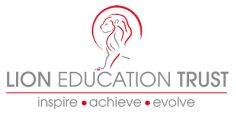 JOB DESCRIPTION: MIDDAY ASSISTANT Terms of employment: Monday to Friday  Salary Range: Essex Pay Band 1-2 - Points 1-3Core Purpose:  Under the direction of the Senior Leaders and teaching staff, to effectively  supervise pupils during the lunch period, providing a continuous presence. To  ensure the safety, welfare and conduct of pupils in accordance with school  policy. To engage with children in play and ensure playground equipment is used  safely and appropriately. To ensure playground equipment is stored correctly  and securely. To put out equipment at the beginning of the lunchtime and  ensure it is put away at the end of lunchtime.  Midday Assistants have a shared role within the school in helping to raise the  social achievements of pupils. They are responsible for ensuring that lunchtimes  are an enjoyable and safe experience for all the children, so that they are  physically and mentally prepared to learn during the afternoon.  CORE DUTIES  To be responsible for supervising a group of pupils in the dining hall and  others parts of the school during the lunch period, helping to organise the dining  area and playground space appropriately.  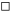 To engage children in positive play, aiding the development of social skills in  the playground.  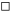 To be responsible for playground equipment, it’s storage and use.  To ensure all equipment is safe and appropriate for use by children.  To ensure that all equipment is used in a safe manner by children. 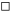 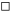 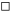 To promote the school behaviour policy, assisting with maintaining discipline  and supporting children to resolving conflicts in a positive way. To deal with  incidents of misbehaviour by appropriate intervention and report serious  incidents to the senior midday supervisor/duty teacher/head of school as  appropriate.  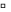 To tend to pupils who are sick or injured in accordance with the school’s  accident/injuries procedures, administering initial first aid and reporting serious  injuries to the named first aider and/or midday supervisor/extended services  manager/ head of school as appropriate.  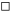 To be responsible for supervising a group of pupils in the dining hall and  others parts of the school during the lunch period, helping to organise the dining  area and playground space appropriately.  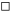 To assist in the dining area and encourage good eating practices, ensuring  safety with cutlery and courtesy towards servers and monitors. To encourage  children to eat their midday meal and assist with cutting up food, pouring  liquids, etc where necessary, paying particular attention to those with special  needs or disabilities.  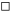 To be aware of pupils on special or restricted diets for medical reasons from  information provided.  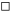 To deal promptly with minor incidents, e.g. cleaning up food spillages, pupils’  accidents with toileting and changing clothes.  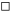 To ensure all areas are left clean and tidy in accordance with hygiene, health  and safety procedures.  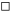 To assist with both inside and outside play activities encouraging all children  to take part, to co-operate and show respect for others.  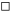 To ensure that pupils keep out of areas that are out of bounds and don’t leave  the school premises. To be aware of security procedures with regard to entrance  and exits and to approach visitors and direct them to the appropriate contact  person.  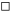 To be aware of responsibilities under safeguarding procedures and report any  concerns to a senior supervisor or the head of school.  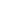 To take part in the school’s performance management framework for support  staff and participate in training and development activities as required.  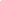 In addition to the specific responsibilities of the post, as a member of the  support team, the post holder will be expected to assist with other tasks of a  similar nature, appropriate to the grade, as directed by the head of school.  Lion Academy Trust, School Improvement Centre, Canterbury Road, Leyton E10 6EJ  www.lionacademytrust.net Company No. 08171341 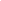 In addition, all school employees are expected to:  Have a full commitment to the School’s Equal Opportunities Policy and  acceptance of personal responsibility for its practical application. All employees  are required to comply with and promote the policy and to ensure that  discrimination is eliminated in the service of the school.  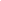 Uphold and comply with the statutory provisions of the Health and Safety at  Work Act 1974 and any other associated legislation or school’s policies and  procedures.  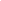 The position is subject to an enhanced DBS disclosure  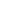 This job description sets out the duties of the post at the time it was  drawn up. The above mentioned duties are neither exclusive nor  exhaustive and the post holder may be required to carry out other  relevant duties as directed by the Head of School as may be reasonably  expected. This is not a common occurrence and would not justify a  reconsideration of the grading of the post.